وزارة التعليم العالي والبحث العلمي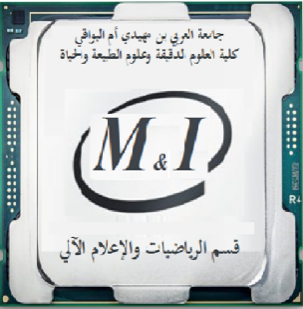 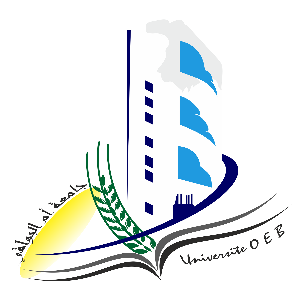 جامعة العربي بن مھیدي – أم البواقيكلیة العلوم الدقيقة وعلوم الطبيعةوالحیاةقسم الریاضیات والإعلام آليالسنة الجامعية 2023/2024 إعلان عن إمتحان كتابي رقم 01السنة والتخصص: الأولى إعلام آلي.المقياس: تحليل02.الأستاذ: دهيليس سفيان.الفوجالتاريخالساعةالقاعة15الخميس  2024/04/1809:30-11:00C1009الخميس  2024/04/1812:30-14:00C1001الإثنين  2024/04/2209:30-11:00C1013الإثنين  2024/04/2211:00-12:30C10